Муниципальное бюджетное общеобразовательное учреждениесредняя общеобразовательная школа № 2города АлейскаПАСПОРТучебного кабинета № 8(математики)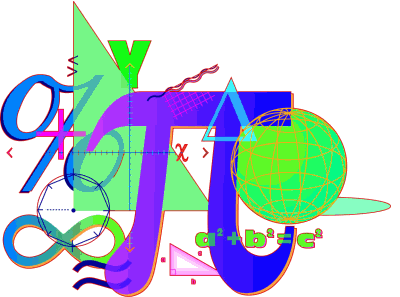   Заведующая кабинетом:                                                               Плодистая Т.Д.г. Алейск2014-2015 учебный годПояснительная запискаУчебные кабинеты открывают неограниченные возможности совершенствования методов обучения и воспитания. Организация в школах учебных кабинетов способствуют повышению культуры работы учителя, его квалификации, качества знаний учащихся, привитию навыков самостоятельной работы. Учебный кабинет математики- учебное помещение школы, оснащенное наглядными пособиями, учебным оборудованием, мебелью и техническими средствами обучения, в котором проводится методическая, учебная, факультативная и внеклассная работа с обучающимися школы.Цель паспортизации учебного кабинета: проанализировать состояние кабинета, его готовность к обеспечению требований стандартов образования, определить основные направления работы по приведению учебного кабинета в соответствие требованиям учебно-методического обеспечения образовательного процесса. Назначение кабинета: кабинет предназначен для организации учебно-воспитательного процесса обучающихся на уроках математики. Площадь кабинета: 48м2 Число посадочных мест: 30ИНСТРУКЦИЯ ПО ТЕХНИКЕ БЕЗОПАСНОСТИДЛЯ УЧАЩИХСЯ В КАБИНЕТЕ МАТЕМАТИКИ I. Общие требования безопасности 1.  Соблюдение данной инструкции обязательно для всех учащихся, занимающихся в кабинете.2.  Спокойно, не торопясь, соблюдая дисциплину и порядок, входить и выходить из кабинета.3.  Не загромождать проходы сумками и портфелями.4.  Не включать электроосвещение и средства ТСО.5.  Не открывать форточки и окна.6.  Не передвигать учебные столы и стулья.7.  Не трогать руками электрические розетки.8.  Не приносить на занятия посторонние, ненужные предметы, чтобы не отвлекаться  и не травмировать своих товарищей	9. Не садиться на трубы и радиаторы водяного отопления. II. Требования безопасности перед началом занятий1.  Не открывать ключом дверь кабинета.2.  Входить в кабинет спокойно, не торопясь.3.  Подготовить своё рабочее место, учебные принадлежности.4.  Не менять рабочее место без разрешения учителя.5.  Дежурным учащимся протереть доску чистой, влажной тканью.  III. Требования безопасности во время занятий1. Внимательно слушать объяснения и указания учителя.2. Соблюдать порядок и дисциплину во время урока.3. Не включать  самостоятельно приборы ТСО.4. Не переносить оборудование и ТСО .5. Всю учебную работу выполнять после указания учителя.6. Поддерживать чистоту и порядок на рабочем месте.   IV. Требования безопасности в аварийных ситуациях1. При возникновении аварийных ситуаций (пожар и т.д.), покинуть кабинет по указанию учителя в организованном порядке, без паники.2. В случае травматизма обратитесь к учителю за помощью.3. При плохом самочувствии или внезапном заболевании сообщите учителю.  V. Требования безопасности по окончании занятий1. Приведите своё рабочее место в порядок.2. Не покидайте рабочее место без разрешения учителя.3. Обо всех недостатках, обнаруженных во время занятий, сообщите учителю.3. Выходите из кабинета спокойно, не толкаясь, соблюдая дисциплину.Инструкцияпо ТБ и ОТ обучающихся на уроках математикиОбщие требования безопасности.1.1.Во время пребывания в кабинете необходимо соблюдать дисциплину: а) входи в кабинет спокойно, не толкайся, пропускай вперѐд девочек; б) подойди к своему рабочему месту, осмотри его, в случае неисправности стола, стула, сообщи учителю; в) не приноси с собой лишние вещи; г) веди себя спокойно, не кричи; д) в школу приходи не раньше, чем за 10-15 минут до начала занятий. 1.2. Нельзя без учителя включать свет, открывать форточку, переставлять мебель.1.3. Во время перемены нельзя бегать по классу, коридору.1.4. Помни, что большинство травм могут возникнуть вследствие недисциплинированного поведения: бег по помещению, спрыгивание со ступенек, подножка, толкание, драка, бросание друг в друга различных предметов, сталкивание друг с другом, подвижные игры в классе и коридоре. Требования безопасности перед началом занятий. 2.1.Подготовь своѐ рабочее место. Аккуратно и удобно разложи нужные для урока учебники, тетради, материалы.2.2. Убедись в исправности инструментов. Требования безопасности во время занятий. 3.1. Выполняй порученную работу только в местах, отведѐнных для данного вида труда.3.2. Садись за парту аккуратно, без шума. 3.3. Работу начинай только с разрешения учителя. 3.4. Работай внимательно, не отвлекайся, не мешай другим. 3.5. Если хочешь что-то спросить или ответить, подними руку. 3.6. Не вставай с места без разрешения учителя. 3.7. При работе с инструментами соблюдай следующие требования: а) держи инструмент так, как покажет учитель; б) употребляй инструмент по назначению; в) не работай неисправным инструментом; г) во время работы сиди прямо, не держи инструменты близко от глаз; д) не носи инструменты в карманах. 4. Требования безопасности в аварийных ситуациях. 4.1. Если у тебя или твоего одноклассника плохое самочувствие, немедленно сообщи об этом учителю. 4.2. При возникновении аварийной или травмоопасной ситуации немедленно прекрати работу, сообщи учителю, не создавай паники, спокойно выполняй все распоряжения учителя. Требования безопасности по окончании занятий. 5.1.Приведи в порядок рабочее место. 5.2. Убери инструменты в отведѐнное для них место. Занятость кабинетана 2014 – 2015 учебный год.Урочные часы работы кабинета:1 смена – Клепикова С.Ю.2 смена – Плодистая Т.Д.Внеурочные часы работы кабинетаМатериально-техническая база кабинета № 8Анализ работы кабинета математики (№8 )в 2013 – 2014 учебном году.Кабинет математики №8 в 2013 – 2014 учебном году использовался для проведения уроков учителями  Клепиковой С.Ю. и Плодистой Т.Д.. Кабинет  был отремонтирован по программе «Доступная среда». В кабинете был заменен пол и положен линолеум, заменены светильники, вставлены пластиковые окна, снабжен проектором, экраном , компьютером и ксероксом. Кабинет пополнялся в течение всего учебного года. Систематически обновлялся учебно-методический комплект. Весь имеющийся материал систематизирован в папках, которые подписаны. Продолжалось пополнение библиотеки новинками учебной, методической литературы. Дидактический, раздаточный материал, методические пособия, учебная литература систематизированы и упорядочены по расположению в книжных шкафах. Соблюдение гигиенических требований .Стены кабинета приятного персикого цвета. Этот цвет действует успокаивающе, способствует созданию рабочей дисциплины на уроке. Парты и мебель имеют естественно-древесный цвет и не раздражают зрения. В кабинете достаточная освещенность.Оснащение кабинета учебным оборудованием В кабинете имеются выпускаемые промышленностью средства обучения, которые могут быть использованы в соответствии с действующими учебниками и программами: карты, таблицы, раздаточный материал, диски. Выполнение требований к оформлению интерьера кабинета Интерьер кабинета не перегружен, все экспонируемые материалы расположены на ярких стендах, функционально значимы и видны с каждого рабочего места: текст и рисунки достаточно крупные. Важнейшим элементом интерьера кабинета должна служит передняя стена и зона около нее. На стене классная доска. Имеется паспорт кабинета, в котором отображены основные моменты функционирования учебного кабинета. Проанализировав условия, оборудование и дидактическое оснащение предметного кабинета выявлены отдельные составляющие, нуждающиеся в той или иной доработке в соответствии с требованиями инструктивных документов. Оценив ресурсы и резервы кабинета (возможности школы, практические навыки учащихся) спланирована «реконструкция» кабинета в соответствии с официальными требованиями. Выделены те составляющие обустройства, недостаток которых учитель может компенсировать сам и которые составят содержание развития кабинета как дидактического средства обучения и воспитания: система развивающих заданий по трудным предметным темам; система разноуровневых диагностических заданий, программа внеклассной деятельности по предмету. Оценив ресурсы и резервы для этой работы, были поставлены следующие задачи на 2014-2015 учебный год: 1. Продолжить формирование учебно-методического комплекса в соответствии с требованиями кабинета. 2. Продолжить работу по накоплению: материалов для подготовки к олимпиадам и конкурсам; раздаточного материала для дифференцированной работы с учащимися. 3. Способствовать накоплению материалов для подготовки к аттестации выпускных классов. 4. Обеспечить систематическое обновление сменных стендов. 5. Сохранить зеленые растения и пополнить кабинет новыми. ПЛАН РАЗВИТИЯКАБИНЕТА МАТЕМАТИКИ №8на 2014-2015 учебный годУчебно-методическое обеспечение кабинета.В кабинете накоплен и систематизирован материал по разделам:Учебники.В помощь  учителю математики и классному руководителю.Методические пособия по математике.КИМы по подготовке к ЕГЭ и ОГЭ.Таблицы.Дидактический материал.Внеклассная работа.Тематическая систематизация  в папках по классам для:Индивидуальной работы;Фронтальной работы;Внеклассной работы;Творческие работы учащихся.Комплект УМК  по математике для 5-8 классов в электронном варианте (на рабочем столе компьютера).Задачи на 2013-2014 учебный годиспользование всех резервов методического оснащения и технического оборудования кабинета для применения в классно-урочной форме обучения и внеклассной деятельности с использованием современных технологий;обновление методических и дидактических материалов в соответствии с новыми требованиями к обязательной подготовке по математике учащихся всех параллелей основной и средней школы.Используемые в работе кабинета ресурсы сети Интернет:http://www.alleng.ru/edu/math1.htm     много пособий можно скачать!Министерство образования РФ: http://www.informika.ru/; http://www.ed.gov.ru/;http://www.edu.ru/.Тестирование online: 5-11 классы: http://www.kokch.kts.ru/cdo/.Педагогическая мастерская, уроки в Интернет и многое другое: http://teacher.fio.ru.Новые технологии в образовании: http://edu.secna.ru/main/.Путеводитель «В мире науки» для школьников: http://www.uic.ssu.samara.ru/~nauka/.Мегаэнциклопедия Кирилла и Мефодия: http://mega.km.ru.Сайты «Мир энциклопедий», например: http://www.rubricon.ru/;http://www.encyclopedia.ru/http://obrnadzor.gov.ru/    российский обрнадзор, можно пройти по ссылке с fipihttp://www.proforientator. ru/ege    для классного руководителя!!! и учителя-предметника.http://www.edu.ru/moodle/   российское образование федеральный портал, все предметыhttp://www.rustest.ru/ege/http://www.matematika-na.ru/5class/mat_5_11.php  задания ИКТhttp://www.kokch.kts.ru/cdo/index.htm  тестирование  ИКТhttp://shimrg.rusedu.net/category/646/1576   Шапошников, много интересного http://www.uchportal.ru/load/25-1-0-11708  много всего скачать!!! http://k-yroky.ru/load/13-1-0-821    полезные разделы урок+аттестация+… http://www.it-n.ru/communities.aspx?cat_no=4460&lib_no=31650&tmpl=lib   сеть творческих учителейhttp://www.pedsovet.ru/-   новости, методика и опыт преподавания учебных предметов, педагогические технологии, учебные заведения, уровни и ступени образования, органы управления образованием, образовательные сообщества и др.http://www.uroki.ru/- для тех, кто учится и учит. - Экзамены. Тематические планы. Поурочное планирование. Методическая копилка. Информационные технологии в школе.http://www.college.ru/- стандарты образования, учебные планы, методические разработки, обмен опытом. И многое другое.http://www.festival.1september/- очень большая коллекция публикаций по методикам преподавания всех предметов школьной программы, например: преподавание математики - 583 статьи, физики - 223, русского языка - 248, литературы - 345, в начальной школе - 960, иностранных языков - 470 и т.д. по всем предметам и вопросам.  http://www.new.teacher.fio/- новости; электронный журнал "Вопросы Интернет-образования"; книги учителю; публикации. Отдельные разделы по всем предметам школьной программы (английский, астрономия, биология,...физика, химия и др.). Каждый раздел включает подборки материалов и конкретные ссылки по темам: образовательные программы по предмету; к уроку готовы; книжный компас; новости и многое другое.http://eidos.ru/- дистанционное образование: курсы, олимпиады, конкурсы, проекты, интернет-журнал "Эйдос".Базовые федеральные образовательные порталы№п/пПонедельникВторникСредаЧетвергПятницасуббота1 СМЕНА1Методический день6 Б5 Б5 Б1 СМЕНА2Методический день6 Б5 Б6 Б1 СМЕНА3Методический день6 Б6 А1 СМЕНА4Методический день5 Б5 Б6 В1 СМЕНА5Методический день6 Б1 СМЕНА6Методический день2СМЕНА1Методический день2СМЕНА2Методический день7 Б8 В7 Б7 Б2СМЕНА3Методический день7 Б8 В8 В8 В8 В2СМЕНА4Методический день8 В7 Б7 Б2СМЕНА5Методический день2СМЕНА6Методический деньВид занятияКлассВторникСредаЧетвергПятницаРабота со с/у5+Работа со с/у6++Работа со с/у7+Работа со с/у8+№п/пНаименованиеКоличество1Стол ученический 152Стул ученический 303Стол учительский 24Стул мягкий 25Доска 3-секционная школьная 16Шкаф школьный 27Шкаф книжный 28Шкаф для таблиц19Проектор EPSON 110Экран 111Компьютер 112Стенды. 8№п/пЧто планируетсяСрокиОтветственный1Обновление учебно-методического обеспечения кабинета (дидактического материала, тестов, текстов контрольных работ, опорных конспектов, раздаточных материалов. В течение года Клепикова С.Ю.,Плодистая Т.Д.2Мероприятия по оформлению кабинета (оформление места педагога и ученических мест, подготовка постоянных и сменных учебно-информационных стендов). В течение года Клепикова С.Ю.,Плодистая Т.Д.3Мероприятия по обеспечению сохранности материально-технической базы кабинета .В течение годаКлепикова С.Ю.,Плодистая Т.Д.4Мероприятия по обеспечению соблюдения в кабинете правил техники безопасности и санитарно-гигиенических требований (обеспечение сохранности кабинета в целом (пола, стен, окон), мебели, обеспечение необходимого уровня  освещенности).В течение года Клепикова С.Ю.,Плодистая Т.Д.5Проводить исследование развития личности уч-ся: диагностику, прогнозирование, коррекцию деятельности учащихся.В течение годаКлепикова С.Ю.,Плодистая Т.Д.6Работать над озеленением кабинета. В течение года Клепикова С.Ю.,Плодистая Т.Д.7Пополнить классную библиотеку по внеклассному изучению предмета. В течение года Клепикова С.Ю.,Плодистая Т.Д.8Подключение к школьной сети Интернет Сентябрь – октябрь 2014совместно с администрацией  школы